Publicado en Lorca el 25/02/2020 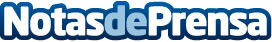 Comienzan a impartirse los primeros cursos de cría de insectos para desempleadosEl objetivo de estos cursos, enmarcado dentro del proyecto LABORA INSECT, será formar a insecticultores-as del futuro, en un sector emergente para trabajadores y trabajadoras que en breve será demandadosDatos de contacto:José Luis674323991Nota de prensa publicada en: https://www.notasdeprensa.es/comienzan-a-impartirse-los-primeros-cursos-de Categorias: Nacional Castilla La Mancha Murcia Industria Alimentaria Cursos http://www.notasdeprensa.es